ГЛАЗОВСКАЯ ЕПАРХИЯУДМУРТСКАЯ МИТРОПОЛИЯРУССКАЯ ПРАВОСЛАВНАЯ ЦЕРКОВЬ(МОСКОВСКИЙ ПАТРИАРХАТ)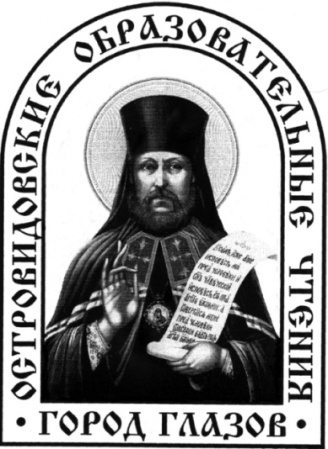 ПРОГРАММАПЯТОЙ МЕЖРЕГИОНАЛЬНОЙ ЦЕРКОВНО-ИСТОРИЧЕСКОЙ КОНФЕРЕНЦИИ«ОСТРОВИДОВСКИЕ ЧТЕНИЯ»Глазов2 декабря 2019 г.Место проведения: Публичная научная библиотека им. В.Г. Короленко (Адрес: г. Глазов, ул. Калинина, д. 4«а»)ПОРЯДОК РАБОТЫ КОНФЕРЕНЦИИ10:00-11:00 – регистрация11:00-11:30 – пленарное заседание (актовый зал)11:30-11:40 – фотографирование11:40-12:00 – экскурсия по ПНБ им. В.Г. Короленко12:00-12:45 – обеденный перерыв (кафе «Эфир»)13:00-15:30 – работа секций15:30-16:00 – чай-пауза (зал)16:00-16:30 – круглый стол «Община в современной Православной Церкви» (актовый зал)16:30-17:00 – подведение итогов, закрытие (актовый зал)Регламент:Приветственное слово – 5 минутДоклады на пленарном заседании – 20 минутДоклады на секционных заседаниях – 10 минутВыступления в прениях – 5 минутСекция 1. СТРАНИЦЫ  ИСТОРИИ ГЛАЗОВСКОЙ  ЕПАРХИИ Координатор: Кочин Глеб Александрович (г. Глазов)1. Бодалева Наталья Семеновна (учитель истории МБОУ «Селтинская СОШ»)Утраченная святыня. Константино-Еленинский храм села Селты2. Земскова Екатерина Анатольевна (учитель ИЗО МБОУ «Сюмсинская СОШ»)Колокольни Андрея Шестакова и Федора Тюрина3. Кондакова Юлия Юрьевна (ученица 8 класса МБОУ «Селтинская СОШ»)Церковь Святой Троицы села Валамаз: от истоков до наших дней4. Кононова Наталья Викторовна (руководитель школьного музея МКОУ «Халдинская СОШ»)История Сергиевской церкви села Халды5. Русских Татьяна Анатольевна (учитель ИЗО МКОУ «Орловская ООШ», Сюмсинский р-н)Церковь маминого детства6. Наговицына Алевтина Игнатьевна (прихожанка храма Казанской иконы Божией Матери, п. Балезино)О святом источнике: чудеса продолжаются7. Шевелева Надежда Викторовна (Вятское общество им. И.А. Чарушина, г. Киров)О судьбе монахини Серафимы (Мошкиной)8. Кочин Глеб Александрович (архивист Глазовской епархии, научный сотрудник отдела истории Глазовского краеведческого музея, г. Глазов).Судьба смотрителя Глазовского духовного училища и депутата IV Государственной Думы Николая Васильевича Жилина.9. Волкова Люция Аполлосовна (кандидат исторических наук, зав. отделом истории МБУК «Глазовский краеведческий музей», г. Глазов).Судьбы детей священников в советской истории 10. Протоиерей Максим Пислегин (настоятель храма Александра Невского село Удугучин Увинского района УР)Новые сведения о малоизвестном участнике Великой Отечественной войны11. Семибратов Владимир Константинович (кандидат культурологии, доцент, заведующий кафедрой общегуманитарных дисциплин Кировского филиала Московского гуманитарно-экономического института, г. Киров).Древние  святыни Малмыжского собора12. Воробьева Надежда Максимовна (прихожанка Покровского кафедрального собора Пресвятой Богородицы (Сарапульская епархия), г. Сарапул).Историческая память как фактор связи поколенийСекция 2. СОБОРНОСТЬ КАК ОСНОВА ЕДИНСТВА РОССИИКоординатор: Закирова Наталия Николаевна (г. Глазов)1. Закирова Наталия Николаевна (кандидат филологических наук, доцент кафедры русского языка и литературы ГГПИ, г. Глазов)Панорама литературной жизни современного Глазова2. Чиркова Ольга Викторовна (библиотекарь отдела редких, ценных и краеведческих документов Публичной научной библиотеки им. В.Г. Короленко, г. Глазов)Коллекция духовных нотных изданий Васильевской церкви Глазовской епархии: связующая нить между прошлым и будущим3. Зеленина Татьяна Николаевна (прихожанка церкви Михаила Архангела, с. Сосновка Шарканский район)С молитвой к Победе4. Иштылечева Мария Александровна (прихожанка церкви Михаила Архангела, с. Сосновка Шарканский район)Дом на улице Зеленина 5. Сухих Алёна (ученица 9 класса МКОУ «Орловская ООШ»), с. Орловское Сюмсинского районаПри колодце один двор 6. Митрошина Дарья Алексеевна (студентка 3  курса, факультета СКиФ ГГПИ, г. Глазов)История семьи удмуртского писателя Д.П. Бор-Раменского7. Закиров Дмитрий Андреевич (студент 3 курса факультета ветеринарной медицины ФГБОУ ВО «Ижевская государственная сельскохозяйственная академия, г. Ижевск), Мусихина Валерия Витальевна (студентка 2 курса, факультета СКиФ ГГПИ, г. Глазов)Фронтовик и учёный историк Н.П. Макушин8. Кивилёва Елизавета Андреевна (студентка 3  курса, факультета СКиФ ГГПИ, г. Глазов)Стихотворения в прозе И.С. Тургенева9. Знобишин Денис Викторович (студент 4  курса, факультета СКиФ ГГПИ, г. Глазов)Идея героя времени в движении эпох: литературный контекст10. Закирова Наталия Николаевна (кандидат филологических наук, доцент ГГПИ, г. Глазов);Скопкарева Светлана Леонидовна (доцент ГГПИ, г. Глазов)Экогуманистический аспект короленковско-гранинской трактовки детского мира11. Стасенко Стас Иванович (экскурсовод, г. Москва)Экскурсии по святым местамСекция 3. «ДУХОВНО-НРАВСТВЕННОЕ ВОСПИТАНИЕ ДЕТЕЙ И ПОДРОСТКОВ В СОВРЕМЕННЫХ УСЛОВИЯХ»Координатор: Кырова Надежда Юрьевна (г. Глазов)1. Щенина Татьяна Евгеньевна (доцент ГГПИ), Киверин Вячеслав Леонидович (ОАО ЧМЗ, руководитель проекта, г. Глазов).Казачьи семейные традиции как основа православного воспитания2. Миронов Павел Александрович (старший научный сотрудник МБУК «Игринский районный краеведческий музей»)Знакомство с христианскими добродетелями музейно-педагогическими средствами3. Тронина Софья Александровна (ученица 9 класса МБОУ «Игринская СОШ №5»)Приобщение к звонарской традиции: опыт игринских кадетов4. Богова Елена Аркадьевна (учитель начальных классов МБОУ «Сюмсинская СОШ»Духовно-нравственное воспитание детей  Сюмсинского района Удмуртской Республики в современных условиях5. Глызина Елена Петровна (педагог-психолог МБОУ «Сюмсинская СОШ»Реализация проекта «Россия и Удмуртия вместе навсегда»6. Виноградова Надежда Александровна (учитель английского языка МБОУ «Сюмсинская СОШ»)Сравнение культур: День святого Валентина и День святых Петра и Февронии7.  Шкляев Владимир Вениаминович (сотрудник миссионерского отдела Ижевской епархии, член Союза писателей России)Пасха Победы. Наследие и наследники8. Корепанова Валентина Павловна (ученица 8 класса МБОУ «Тыловайская СОШ», МБОУ ДО «Дебёсский ЦТ»)Письмо в кармане гимнастёрки9. Какие Эдуард Владимирович (учитель истории и обществознания Муниципальное бюджетное общеобразовательное учреждение «средняя общеобразовательная школа  № 17» г. Глазов, УР).Битва за Москву: новые подходы в преподавании10. Хохряков Максим Сергеевич (учащийся 10-а класса МБОУ «Дебесская средняя общеобразовательная школа им. Л.В.Рыкова»)И память нам покоя не дает...11. Юферева Елизавета Алексеевна (ученица 11 класса МБОУ «Тыловайская СОШ», МБОУ ДО «Дебесский ЦТ»)«Мы – помним! Мы – гордимся! Поклон вам до земли!»12. Цыбульская Мария Вадимовна (Преображенское братство, г. Москва)Трудная историческая память ХХ века: нужно ли  нам покаяние?Наталья Юрьевна (доктор педагогических наук,  профессор  Смоленского 13. Налётова государственного университета)Божия правда-Соборность-Спасение духовная основа русского общества14. Максимова Светлана Геннадьевна, Чернявская Людмила Викторовна (учителя МКОУ «ОШ №5», г. Глазов)Гражданско-патриотическое воспитание через проектную деятельностьСеминар «ОТ ОПЫТА И ТРАДИЦИЙ К МОЛОДЁЖНЫМ ИНИЦИАТИВАМ»Модератор: Биянова Елена Борисовна (г. Глазов)Спикеры: Главатских Марина Ринатовна (учитель истории МБОУ «СОШ №2», г. Глазов)Ляпина Марина Владимировна (заместитель директора Воскресной школы при Спасо-Преображенском кафедральном соборе «Ковчег», г. Глазов)Слизников Иван Игоревич (выпускник Санкт-Петербургской духовной академии)Круглый стол: «ОБЩИНА В СОВРЕМЕННОЙ  ПРАВОСЛАВНОЙ ЦЕРКВИ»Итоги церковно-исторической конференции. Принятие резолюции Пятых Островидовских чтенийКоординатор: Преосвященнейший Виктор (Сергеев), епископ Глазовский и Игринский